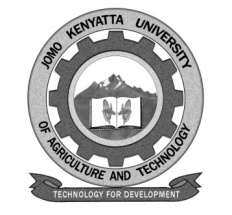 W1-2-60-1-6JOMO KENYATTA UNIVERSITY OF AGRICULTURE AND TECHNOLOGYUNIVERSITY EXAMINATIONS 2018/2019FOURTH YEAR SECOND SEMESTER EXAMINATION FOR THE DEGREE OF BACHELOR OF SCIENCE IN INFORMATION TECHNOLOGY MANAGEMENTHEIT 2405: EFFECTIVE RESEARCH AND DEVELOPMENTDATE:  DECEMBER, 2018		                    	                               TIME: 2 HOURS   INSTRUCTIONS:  	ANSWER QUESTION ONE (COMPULSORY) AND ANY OTHER TWO QUESTIONSQUESTION ONE: 30 MARKSSelect one Research and Development institution you are familiar with anddescribe the following aspects:			a.	R &D classificationsb.	R&D operationsc.	R&D management structured.	R&D budgeting and fundinge.	R&D strategiesf.	R&D Monitoring and Evaluationg.	R&D ChallengesQUESTION TWO: 20 MARKSDescribe the classification of new product development activities across different industries.QUESTION THREE: 20 MARKSDiscuss factors affecting strategic partnerships in Research and Development.	QUESTION FOUR: 20 MARKSWrite short notes on the following terms:-a.	Innovation processb.	R&D functionc.	R&D Modeld.	Types of research